Souhlas se zpracováním osobních údajů a práva subjektu údajů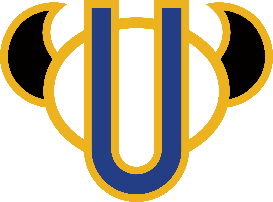 Já, níže podepsaný/áJméno a příjmení: 	…………….. Přezdívka 	…Datum narození: 	………….. RČ 	…Bydliště: 	….Kontaktní údaje (e-mail, telefon): 	…Organizační jednotka ČTU: Česká tábornická unie – T.K.Danken PARDUBICE, p.s.v souladu se zákonem č. 101/2000 Sb., o ochraně osobních údajů, ve znění pozdějších předpisů (dále jen „zákon“) a nařízením (EU) 2016/679 o ochraně fyzických osob v souvislosti se zpracováním osobních údajů a o volném pohybu těchto údajů (obecné nařízení o ochraně osobních údajů – dále jen „ GDPR“) beru na vědomí a souhlasím se zpracováváním shora uvedených osobních údajů správcem:Česká tábornická unie, z.s. IČO: 418 056 Sídlo: Kazašská 1426/6, 101 00 Praha 10zapsaný ve spolkovém rejstříku vedeném Městským soudem v Praze, oddíl L, vložka 1023
(dále jen „správce“ nebo „spolek“), a to pro tyto účely:a) pro vnitřní potřebu spolku:k vedení seznamů a evidencí členů a předávání těchto údajů mezi organizačními složkami spolku pro zajištění běžné činnosti spolku v rozsahu, který jsem uvedl/a shora;předávání osobních údajů nadřízeným organizacím, partnerům a úřadům pro zajištění běžné činnosti spolku, popř. jejího financování v rozsahu – jméno, příjmení, datum narození, rodné číslo, bydliště;k zajištění přístupu člena do vnitrospolkových počítačových systémů a aplikací v rozsahu – jméno, příjmení, e-mail, registrující organizační jednotka;b) pro marketingové a informační účely:vytváření propagačních materiálů spolku obsahujících osobní údaje členů (ročenky – výroční zprávy, brožurky, časopisy) v rozsahu – jméno a příjmení a dále fotografie mé osoby samostatně, popř. ve skupině s jinými osobami bez připojení dalších osobních údajů;zasílání informací o pořádaných akcích, výrobcích, službách a dalších výstupech aktivit spolku nad rámec běžné činnosti v rozsahu kontaktní údaje (e-mail, telefon);zveřejnění profilu člena na webových stránkách spolku – jméno a příjmení, registrující organizační jednotka, portrétová fotografie;Osobními údaji se rozumí zejména údaje uvedené shora v tomto formuláři a závazné přihlášce do spolku, a dále také název organizační jednotky, jejímž jsem členem a věková skupina, do které podle věku aktuálně patřím.Tento souhlas uděluji na dobu 10 let ode dne jeho udělení.Prohlašuji, že jsem byl/a informován o tom, že podle výše uvedených právních předpisů o ochraně osobních údajů mám právo:kdykoliv odvolat udělený souhlas účelů z bodu b), a to pro každý ze shora uvedených účelů v bodě b) samostatně,vyžádat si informaci o tom, jaké osobní údaje jsou o mně zpracovávány,vyžádat si opravu nebo doplnění svých osobních údajů,žádat výmaz osobních údajů, pro jejichž zpracovávání již dále není důvod,žádat omezení zpracovávání údajů, které jsou nepřesné, neúplné nebo u nichž odpadl důvod jejich zpracování, ale nesouhlasím s jejich výmazem,žádat umožnění přenesení zpracovávaných údajů,vznést námitku proti zpracování mých osobních údajů pro přímý marketing, včetně souvisejícího profilování,nebýt předmětem automatizovaného individuálního rozhodování, včetně profilování,mám právo dostat odpověď na svou žádost bez zbytečného odkladu, v každém případě do jednoho měsíce od obdržení žádosti správcem.V ............................................dne .........................................Podpis: ( u nezletilých podpis zákonného zástupce) …………………………………………………………………………….